Социально-экономическое положение Кировской области и анализ влияния на рынок недвижимости в сентябре 2018 годаКировская область — субъект Российской Федерации. Входит в состав Приволжского федерального округа. Относится к Волго-Вятскому экономическому району.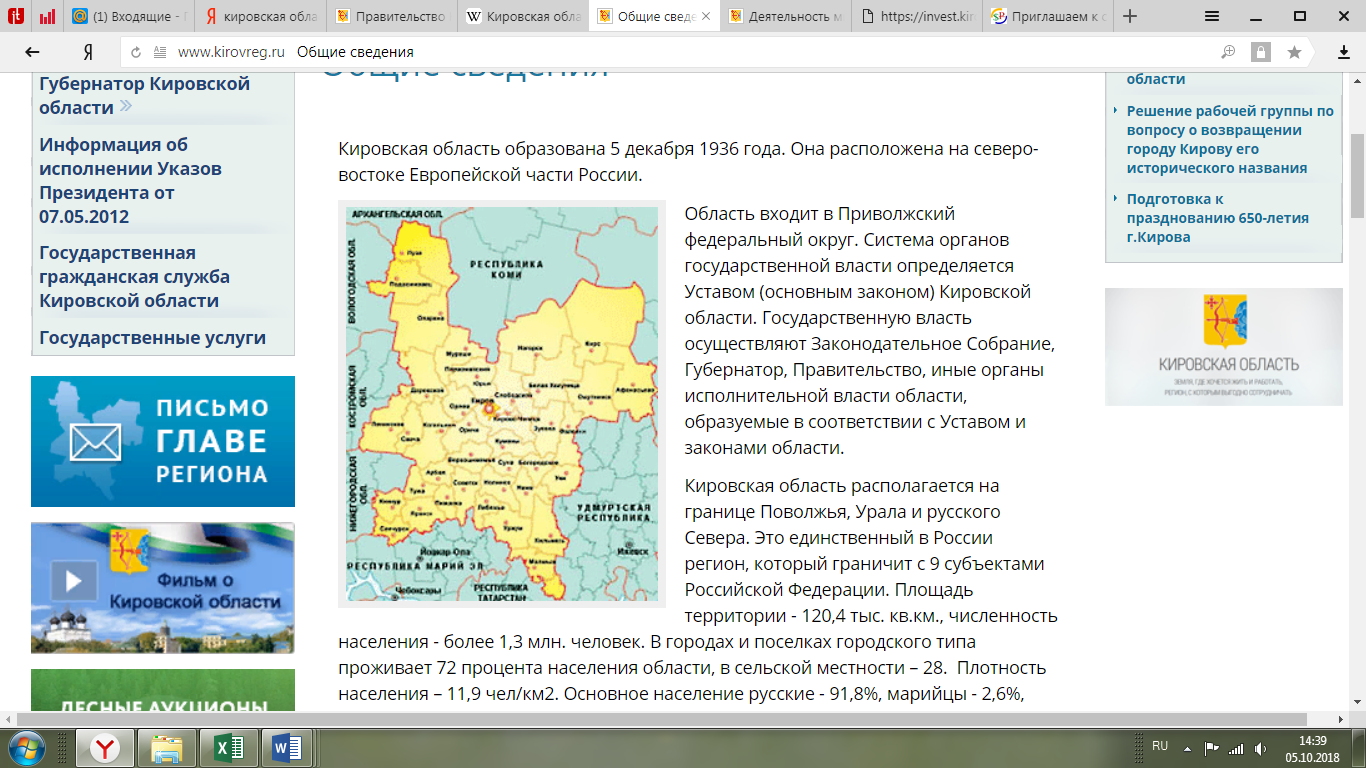 Территория области составляет 120,4 тыс. кв.км. Численность населения на 01 января 2018 г. — 1 283,2 тыс.чел. В городах и поселках городского типа проживает 77 процентов населения области, в сельской местности – 23.  Плотность населения – 10,66 чел/кв.км. Основное население русские - 91,8%, марийцы - 2,6%, татары - 2,2%, удмурты - 1,4% и другие.Климат умеренно континентальный. Близость к Северному Ледовитому океану обуславливает возможность вторжения холодного воздуха. Отсюда сильные морозы зимой, заморозки и резкие похолодания в летние месяцы.Административный центр Кировской области – г.Киров.Киров расположен в долине реки Вятки, в среднем её течении, на северо-востоке Европейской части России, на Русской равнине, в зоне таёжных лесов, в поясе полесий и ополий.Численность населения г.Кирова на 01 января 2018 г.-507 155 чел.Входит в территориальную группу регионов Приволжья — Приволжский федеральный округ. Расстояние до ближайших крупных городов: Казани — 409 км, Перми — 471 км, Нижнего Новгорода — 563 км, Уфы — 734 км, Самары — 770 км.Расстояние от города Кирова до Москвы — 896 кмКировская область, одна из крупнейших в Нечернозёмной зоне Российской Федерации, расположена на северо-востоке Русской равнины в центрально-восточной части Европейской России.Кировская область граничит с девятью субъектами Российской Федерации (больше, чем любой другой субъект России): на востоке с Пермским краем и Удмуртией, на севере — с Республикой Коми и Архангельской областью, на западе с Вологодской, Костромской, Нижегородской областями, на юге — с республиками Марий Эл и Татарстан.Через область проходят железнодорожные магистрали, связывающие центр России с Уралом, Сибирью и Дальним Востоком, а север - с южными регионами России. Протяженность железных дорог общего пользования составляет 1100 км.С центром России, соседними республиками и областями Кировская область связана автомобильными дорогами с твердым покрытием. Протяженность автомобильных дорог общего пользования с твердым покрытием составляет 9690 км.Основная водная транспортная артерия области – р. Вятка, от порта Киров до её устья. Протяженность судоходных путей, пролегающих по р. Вятке и ее притокам, составляет 1,8 тыс. км.Ресурсы области: Сырьевые ресурсы: Основу природно-ресурсного потенциала области составляют лес (в основном хвойные породы), фосфориты, торфяники, пушнина, водные и земельные ресурсы. Встречается исключительно редкий минерал волконскоит. Широко распространены месторождения торфа. Велики запасы нерудного минерального сырья: известняков, мергелей, глин, песков и гравия. В последние десятилетия на востоке области выявлены незначительные промышленные запасы нефти, а также залежи бентонитовых глин. В области находится крупнейшее в Европе Вятско-Камское месторождение фосфоритов. Область богата минеральными источниками и лечебными грязями.Энергетические ресурсы: Кировская энергосистема работает в составе ОЭС Урала и ЕЭС России и имеет связи с Пермской, Костромской, Нижегородской, Архангельской и Вологодской энергосистемой, с энергосистемами Республики Татарстан, Республики Марий Эл, Республики Коми и Удмуртской Республики.  Суммарная установленная мощность ТЭЦ составляет 1074,3 МВт и 3180 Гкал/ч. На территории области имеется в эксплуатации около 45 тыс. километров линий электропередачи напряжением 500-0,4 кВ, около 12 тыс. трансформаторных подстанций. Трудовые ресурсы: Численность населения в трудоспособном возрасте по состоянию на 01 января 2018 года составляет 52,7% от всего населения области, в возрасте, старшем трудоспособного -29,2%, моложе трудоспособного -18,1%. В городе действуют три государственных высших учебных заведения: Вятский государственный университет, Вятская государственная сельскохозяйственная академия, Кировский государственный медицинский университет. Действуют несколько негосударственных вузов, а также филиалы вузов других городовНаучные ресурсы: В городе действуют несколько научно-исследовательских институтов: НИИ охотничьего хозяйства и звероводства им. Б. М. Житкова РАСХН, НИИ переливания крови, НИИ сельского хозяйства Северо-Востока им. Н. В. Рудницкого РАСХН, НИИ микробиологии, Минобороны РФ, НИИ средств вычислительной техники.Экономика: Экономика области носит промышленный (28,5% ВРП) и торговый характер (39,3% ВРП).Одно из ведущих и перспективных мест в обрабатывающей отрасли Кировской области занимает:химическое производство. Область - один из основных в России производителей минеральных удобрений, монополист по производству отдельных марок фторполимеров и фторированных смазок. В государства СНГ и другие страны поставляются около 30% минеральных удобрений и аммиака синтетического машиностроение представлено предприятиями авиационной, электротехнической, станкостроительной, инструментальной промышленности, подъемно-транспортного и сельскохозяйственного машиностроенияЛесопромышленный комплекс – область занимает 8 место в России по объемам заготовки и вывозке деловой древесины, 5 место - по производству пиломатериаловСельское хозяйство -специализацией является животноводство, преимущественно молочно-мясного направления. Основные выращиваемые сельскохозяйственные культуры: зерновые, кормовые культуры, картофель и овощи. В структуре зерновых преобладают рожь, ячмень, пшеница и овес. Крупнейшими и градообразующими предприятиями области являются: ОАО «Завод „Лепсе“», ОАО «ВМП „Авитек“», ОАО «Завод „Сельмаш“», ОАО «Кировский хладокомбинат», ОАО «Кировский завод «Маяк»», ОАО «Кировский машзавод 1 Мая», ОАО «Кировский шинный завод», ОАО «Кировский завод по обработке цветных металлов», ОАО «Веста», ОАО «Ремстройгидравлика», ОАО «Электропривод», ОАО «Производственный холдинг „Здрава“» (до 2011 года Кировский маргариновый завод), АО «Кировский мясокомбинат», АО «Кировский молочный комбинат», Кировский Станкостроительный завод, Экспериментальный завод спортивного оборудования «Динамо», Кировский биохимзавод, Кожевенный завод «Артэкс», Кировский комбинат искусственных кож («Искож»).Таблица – Индексы производства по основным видам экономической деятельности по Кировской области за январь-июль 2018 г.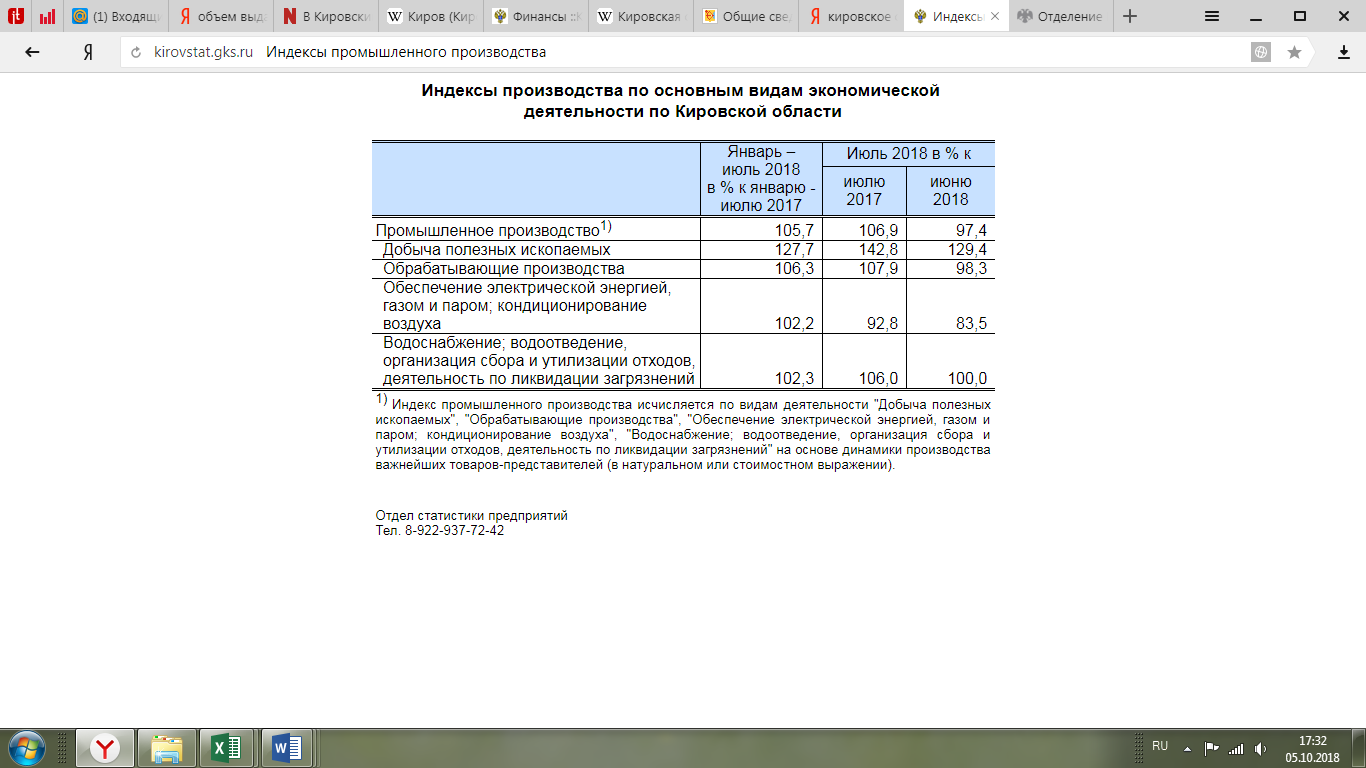 Таблица – Наличие и движение основных фондов крупных и средних коммерческих организаций Кировской области в 2017 году (млн.руб.)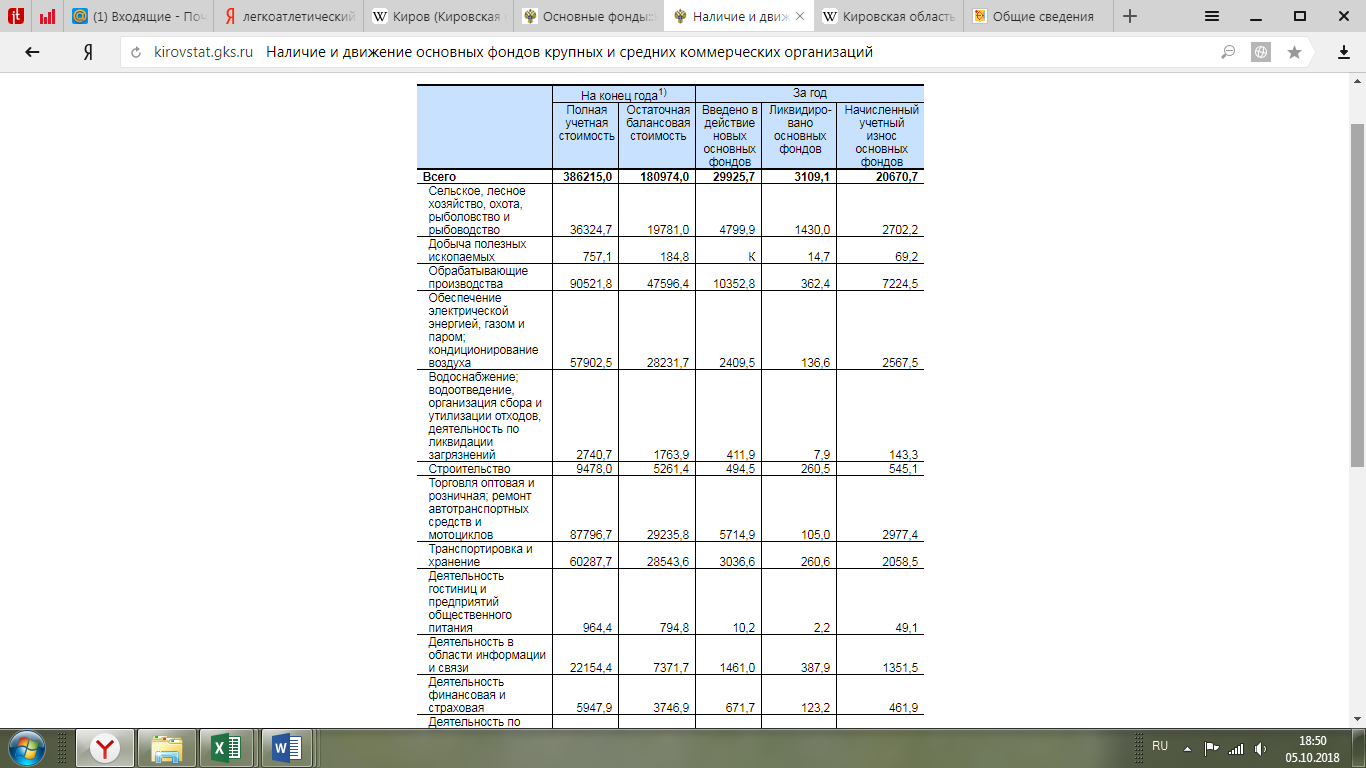 Источник информации: КировстатФинансовый сектор: Помимо многочисленных филиалов и отделений федеральных банков, в Кирове действуют местные Норвик-банк (до 2015 года — Вятка-банк), банк «Хлынов» и Первый Дортрансбанк.В первом полугодии ситуация на кредитном рынке Кировской области характеризовалась ростом активности заемщиков. Объем выданных кредитов по сравнению с аналогичным периодом прошлого года увеличился на 34% и составил 72,6 млрд рублей.При этом объем выданных кредитов юридическим лицам и индивидуальным предпринимателям вырос по сравнению с 1 полугодием 2017 года на 9,3% до 32,7 млрд рублей, физическим лицам - на 64,4% до 39,9 млрд рублей.Кредитный портфель региональных заемщиков на 1 июля 2018 года составил 154,3 млрд руб., увеличившись по сравнению с началом года на 7,7%. Обязательства юридических лиц и индивидуальных предпринимателей перед банками выросли на 4,6% до 54,4 млрд руб., а физических лиц - на 9,5% до 99,9 млрд руб.Качество кредитного портфеля в Кировской области улучшается. В целом по региону уровень просроченной задолженности по всем видам кредитов на 01.07.2018 составил 8,5% (снижение на 0,9 п.п. по сравнению с началом года).Средневзвешенные ставки по рублевым кредитам населению в июне этого года сложились на уровне - 12,6%, по кредитам предприятиям - 9,2%.Строительный сектор: Существующие производственные мощности по выпуску строительных материалов, изделий и конструкций позволяют покрыть потребности области в следующей продукции: бетонные и железобетонные изделия, изделия для крупнопанельного домостроения, силикатный кирпич, керамический кирпич, газосиликатные строительные материалы, нерудные материалы из природных песчано-гравийных смесей для бетонов, бетонных и железобетонных изделий, песка для строительных растворов. Существенно дополняет возможности строительного комплекса области деревообработка.Основные предприятия по производству строительных материалов: ОАО «Кирово-Чепецкий кирпичный завод», Кировский кирпичный завод, АО «Кировгазосиликат», АО «Кировский ССК», Кировский завод железобетонных изделий, песчано-гравийный карьер Корал, АО «Чимбулатский карьер» и другие.Крупнейшие строительные организации Кировской области: Фирма Маяковская, АО «Кировспецмонтаж», фирма «СТЭН», АО «Кировский ССК», Компания «Железно».В 2018 году ожидается заселение ЖК «Алые паруса», в ноябре планируется открытие федерального ТЦ Макси на ул.Московская 102/1.Таблица – Динамика развития строительной деятельности в Кировской области за январь-август 2018 г.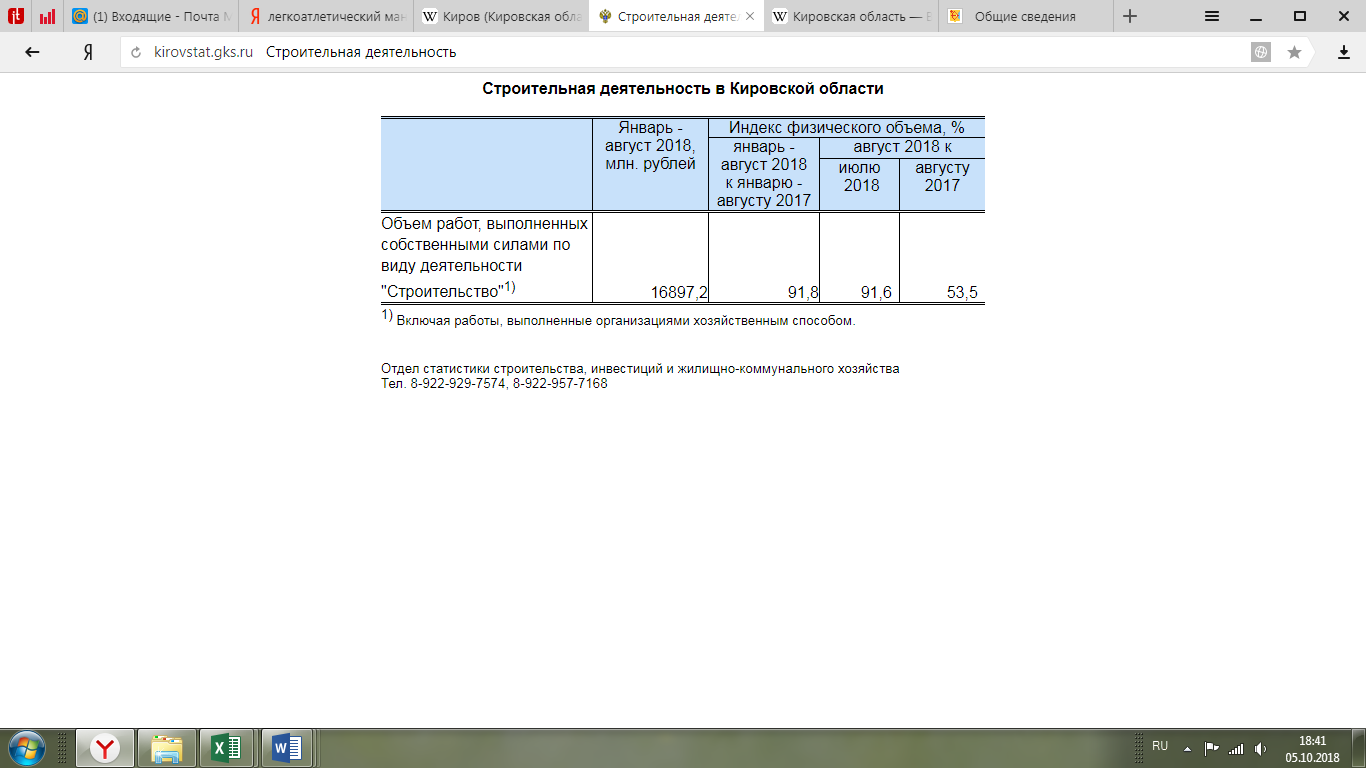 Источник информации: КировстатТаблица – Динамика развития жилищного строительства в Кировской области за январь-август 2018 г.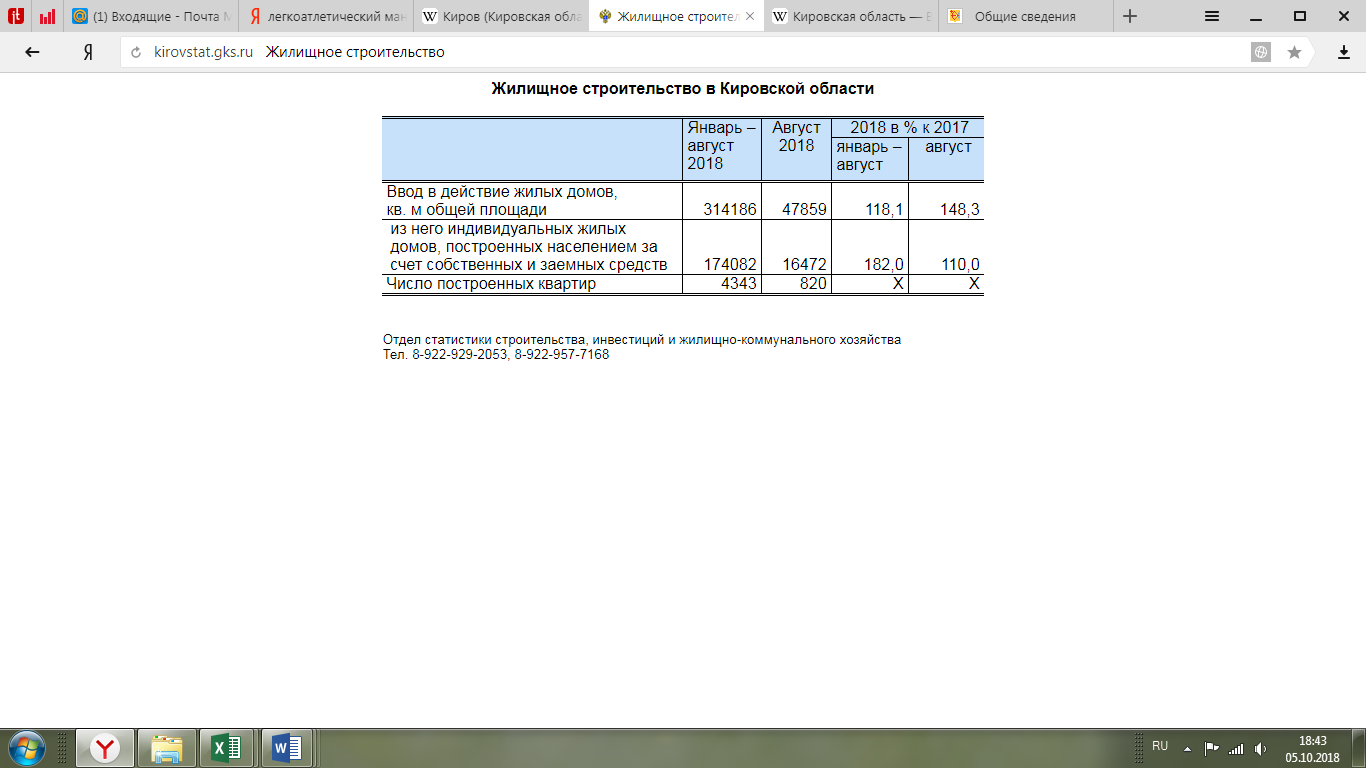 Источник информации: КировстатИнвестиционный рейтинг Кировской области.По результатам рейтинга инвестиционной привлекательности российских регионов в 2011-2017 году, ежегодно проводимого рейтинговым агентством Эксперт-РА, Кировская область вошла в группу регионов с пониженным потенциалом и умеренным риском (3В1).Таблица -Динамика рейтинга составляющих инвестиционного климата Кировской области.По результатам рейтингов инвестиционного климата, Кировская область относится в группе регионов с пониженным инвестиционным потенциалом и умеренным риском.Начиная с 2011 года средневзвешенный индекс риска для Кировской области уменьшался и по результатам 2017 года составил 0,241.Таблица – Инвестиции в основной капитал в Кировской области за январь-июнь 2018 г.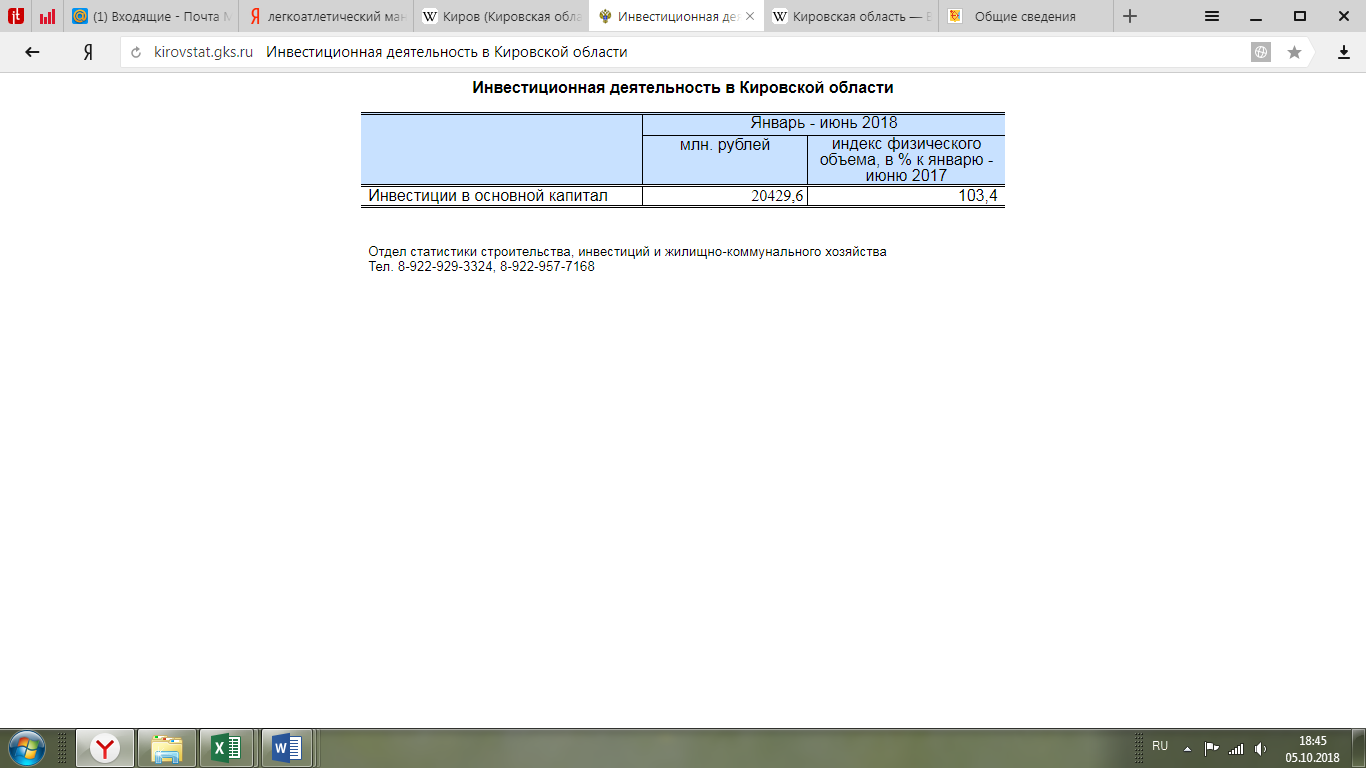 Источник информации: КировстатКрупными и средними организациями за 1 квартал 2018 год вложено порядка 5,2 млрд. рублей или со снижение к уровню прошлого года на 0,3 млрд. рублей.Три четверти произведенных инвестиций приходятся на разделы: «Обрабатывающие производства» (доля – 44,4%), «Сельское, лесное хозяйство, охота, рыболовство и рыбоводство» (доля – 18,8%) и «Деятельность по операциям с недвижимым имуществом» (доля – 11,7).Значительное увеличение объема инвестиций произошло по разделам «Обрабатывающие производства» – на 0,3 млрд. рублей, «Сельское, лесное хозяйство, охота, рыболовство и рыбоводство» – на 0,1 млрд. рублей.Уровень жизни населения: Таблица - Среднемесячная номинальная начисленная заработная плата работников 
организаций Кировской области за январь-июль 2018 г.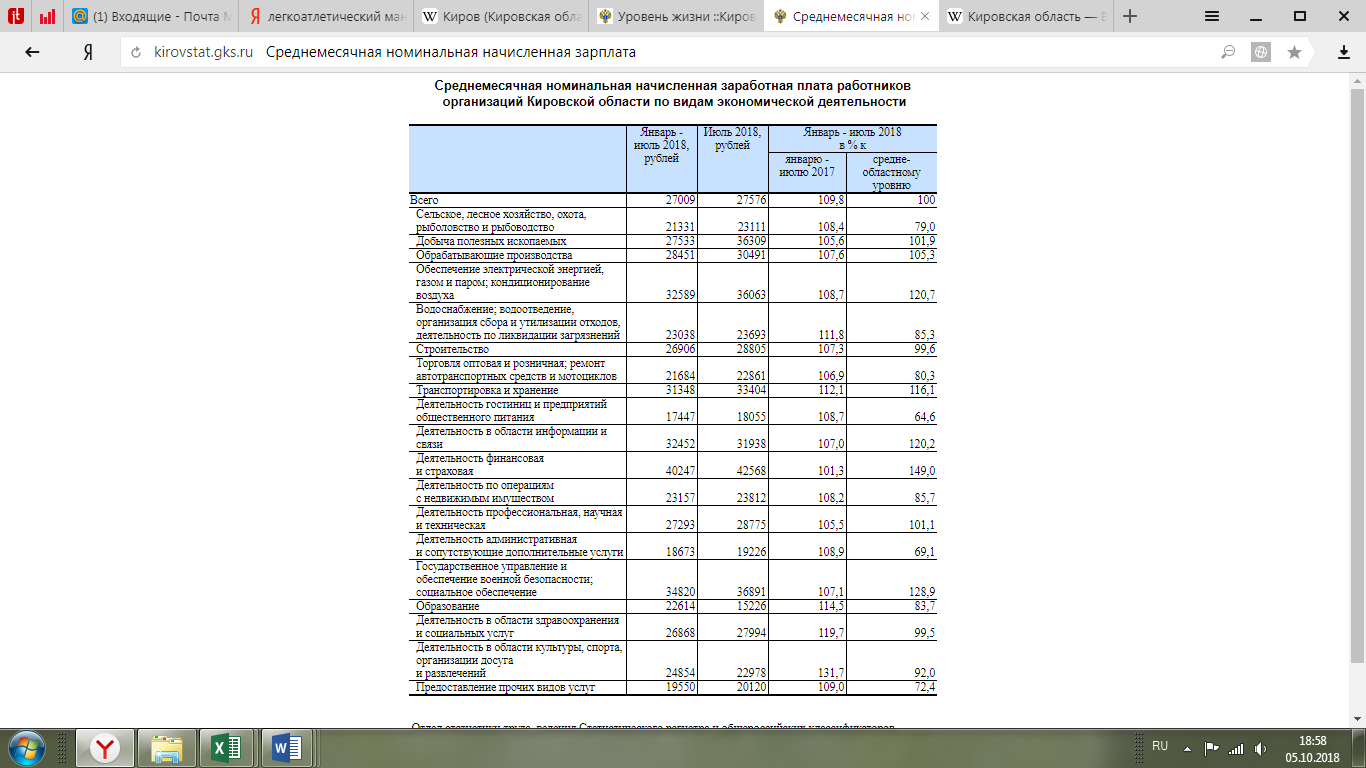 Источник информации: КировстатИндекс потребительских цен на товары и услуги за январь-август 2018 года |по сравнению с аналогичным периодом 2017 года составил 102,1%, в том числе на продовольственные товары - 99,96%, на непродовольственные товары - 103,2%, на услуги-103,7%.Краткий обзор рынка недвижимости в г.Киров и в Кировской областиОбщие тенденции на рынке недвижимости Кировской области можно охарактеризовать следующими показателями.Таблица - Динамика рынка недвижимости Кировской области за 2013-2017 г.Источник информации: КировстатАнализ рынка жилой недвижимости в областном центре г.КировСогласно данным Кировстата 2015-2016 годах был пик сдачи многоквартирных жилых домов, в настоящее время темпы снизились, но все равно остаются высокими. За январь-август 2018 года введено в действие 314 186 кв.м жилых домов, что на 18,1% больше по сравнению с аналогичным периодом предыдущего года.Ветхий жилой фонд за 2017 г. составил 6,7% от общей площади жилых помещений.Таблица –Средневзвешенная стоимость 1 кв.м на рынке вторичного жилья в г.Киров за период январь-август 2018 г.Динамика изменения стоимости 1 кв.м жилья на вторичном рынке в г.Киров за период январь-август 2018 г.Источник информации: http://rekirov.ru/overviewЦены на квартиры на вторичном рынке жилья в г.Киров имеют тенденцию к росту, в среднем на 0,3-0,6% в месяц.Первичный рынок жилья в областном центре г.Киров, в основном, сформирован строительством новых микрорайонов. Также существуют и точечные застройки, расположенные в центре города, преимущественно – это жилье комфорт и премиум-класса.Таблица - Стоимость 1 кв.м жилья на рынке новостроек в г.Киров на октябрь 2018 г.Источник информации: интернет-сайты застройщиков (http://kvartiry.kssk.ru, https://www.ksm-kirov.ru)Основные выводы по рынку купли-продажи жилой недвижимости в г.Кирове и Кировской области:Количество предложений о продаже жилой недвижимости, в т.ч. квартир в строящихся домах значительно превышает спрос на нихСредний срок экспозиции составляет 6-8 месяц, при этом, цены на жилую недвижимость держатся, несмотря на увеличение сроков экспозицииАктивность рынка средняя, преобладают сделки с недвижимостью с использованием кредитных средств и материнского капиталаС появлением сегмента рынка жилой недвижимости – квартир-студий, резко снизилась стоимость комнатНаибольшим спросом пользуется жилье эконом-класса, активно заселяются новые жилые микрорайоны, расположенные на краю города, транспортная инфраструктура одновременно с развитием данных микрорайонов не развивается, в связи с чем эти районы остаются изолированными от города, затрудняется транспортная доступность в них.Анализ рынка земельных участков в областном центре г.КировРынок купли-продажи земельных участков г.Кирова представлен участками под ИЖС, сельхозназначения и промназначения (в т.ч. под коммерческую застройку)Таблица – Средневзвешенная стоимость земельных участков в г.Киров (в радиусе 50 км) за период январь-август 2018 г.Динамика изменения стоимости 1 сотки земельного участка в г.Киров (в радиусе 50км) за период январь-август 2018 г.Источник информации: http://rekirov.ru/overviewТаким образом, стоимость земельных участков с разрешенным использованием под индивидуальную жилую застройку снижается, в среднем на 1,8% в месяц за период январь-август 2018 г. Средняя стоимость земельных участков под коммерческую застройку (промназначения) имеет неустойчивую тенденцию.Основные выводы по рынку купли-продажи земельных участков в г.Кирове и Кировской области:На продажу выставляются в основном пустые, свободные от каких-либо улучшений земельные участки, предназначенные для строительства частного жилого сектораПродажа земельных участков под коммерческую застройку производится в основном по выкупной цене собственниками расположенных на них зданий, сооруженийОсновной массив предлагаемых участков – земельные участки в собственностиБольшая часть выставляемых на продажу земельных участков – г.Киров и его окрестности, чем дальше удаленность от областного центра, тем меньшее количество предложений по продаже земельных участковСтоимость земельных участков под коммерческую застройку может существенно отличаться в зависимости от вида разрешенного использования в пределах г.Кирова, а также имеет существенный разрыв в стоимости для земельных участков, расположенных в областном центре и его окрестностях и в районах Кировской области.Анализ рынка коммерческой недвижимости в г.КировНа рынке г.Кирова выставлено на продажу большое количество объектов коммерческой недвижимости, в основном, это офисные и торговые помещения.Таблица - Средневзвешенная стоимость предложения объектов коммерческой недвижимости в г.Киров за период январь-август 2018 г.За период январь-август 2018 г. наблюдается рост стоимости офисных помещений на 28,8% (в среднем на 3,6% в месяц) и торговых помещений на 20,1% (в среднем на 2,5% в месяц). Динамика изменения стоимости 1 кв.м коммерческой недвижимости в г.Киров за период январь-август 2018 г.Источник информации: http://rekirov.ru/overviewНа рынке г.Кирова выставлено сдается в аренду также большое количество объектов коммерческой недвижимости, в основном, это также офисные и торговые помещения.Таблица - Средневзвешенная стоимость аренды объектов коммерческой недвижимости в г.Киров за период январь-август 2018 г.За период январь-август 2018 г. наблюдается рост арендной ставки офисных помещений на 15,7% (в среднем на 2,0% в месяц), складских и производственных помещений на 48,4% и 56,6% соответственно (в среднем на 6,0% и 7,1% в месяц соответственно). Динамика изменения стоимости аренды 1 кв.м коммерческой недвижимости в г.Киров за период январь-август 2018 г.Источник информации: http://rekirov.ru/overviewОсновные выводы по рынку купли-продажи коммерческой недвижимости в г.Кирове и Кировской области:На рынке выставлено большое количество объектов недвижимости, как на продажу, так и для сдачи в арендуРынок насыщен объектами коммерческой недвижимости, с основном, это отдельные помещения в административных зданиях и многоквартирных жилых домах, класса С и DВ г.Киров функционирует большое количество административных зданий советской постройки, расположенных в различных районах города, в которых предлагаются в аренду помещения различного назначения. Одним из преимуществ таких административных зданий является наличие собственной парковки, а также удачное расположение и высокая проходимость ввиду функционирования в них большого количества различных фирм. Недостатками зданий советской постройки, помещения в которых предлагаются в аренду – неудачные планировочные решения, низкое качество отделки, уровня инженерных коммуникаций. ООО "Компания оценки и права"ГодРанг потенциалаРанг рискаСредневзвешенный индекс риска (Россия =1)201759440,241201660420,260201559400,266201459610,298201358640,318201258580,321201158550,319ПоказательЕд.изм.20132014201520162017Прирост/ Снижение (2017 к 2013), %Общая площадь жилых помещенийтыс.кв.м31462319543248933013334636,4%Общая площадь жилых помещений в среднем на 1 жителякв.м2424,524,925,625,97,9%Ветхий жилищный фонд в многоквартирных жилых домах, в т.ч.:Городская местностьтыс.кв.м240,9230,3355,9235,7372,254,5%Сельская местностьтыс.кв.м736,3741,21782780,91825,3147,9%Ввод зданий жилого назначениятыс.кв.м667,3927,3884,3890,67045,5%Ввод зданий нежилого назначениятыс.кв.м115,7284370,8371,2244,9111,7%Число построенных квартиршт.862411923129781276589754,1%Средняя стоимость строительства 1 кв.м общей площади отдельно стоящих жилых домов без пристроек, надстроек, встроенных помещений (без индивид.жилых домов)руб.29589313772951331433323939,5%ПоказательСредневзвешенная стоимость 1 кв.м., руб.Средневзвешенная стоимость 1 кв.м., руб.Средневзвешенная стоимость 1 кв.м., руб.Средневзвешенная стоимость 1 кв.м., руб.Средневзвешенная стоимость 1 кв.м., руб.Средневзвешенная стоимость 1 кв.м., руб.Средневзвешенная стоимость 1 кв.м., руб.Средневзвешенная стоимость 1 кв.м., руб.Показательянв.18фев.18мар.18апр.18май.18июн.18июл.18авг.18Студии41 54841 41441 47441 95942 06142 59742 60043 021Однокомнатные42 07642 30642 61842 42942 61942 51842 84643 065Двухкомнатные42 43741 85542 70843 28642 10842 37542 63543 866Трехкомнатные43 26543 78543 81944 28144 00844 57244 60445 412Четырехкомнатные44 73344 49944 51945 41947 10842 82546 10746 123ПоказательМинимальная стоимость 1 кв.м жилья, руб. на октябрь 2018 г.ЖК  Алые паруса53 000ЖК Малахит40 000Микрорайон Солнечный берег40 600Микрорайон Урванцево35 000Микрорайон Филейка35 000Микрорайн Дружба35 001Микрорайон Чистые пруды35 500Микрорайон Сл.Курочкины34 000Микрорайон ул.Заводская31 150Микрорайон Метроград34 000Микрорайон Озерки29 400ПоказательСредневзвешенная стоимость 1 сотки, руб.Средневзвешенная стоимость 1 сотки, руб.Средневзвешенная стоимость 1 сотки, руб.Средневзвешенная стоимость 1 сотки, руб.Средневзвешенная стоимость 1 сотки, руб.Средневзвешенная стоимость 1 сотки, руб.Средневзвешенная стоимость 1 сотки, руб.Средневзвешенная стоимость 1 сотки, руб.Показательянв.18фев.18мар.18апр.18май.18июн.18июл.18авг.18ИЖС34 36834 89828 34621 52729 09429 09422 23829 286Сельхозназначения4 6214 4457 75210 72013 63313 63310 3416 125Промназначения58 30986 43478 36528 42364 19864 16827 11772 916ПоказательСредневзвешенная стоимость 1 кв.м, руб.Средневзвешенная стоимость 1 кв.м, руб.Средневзвешенная стоимость 1 кв.м, руб.Средневзвешенная стоимость 1 кв.м, руб.Средневзвешенная стоимость 1 кв.м, руб.Средневзвешенная стоимость 1 кв.м, руб.Средневзвешенная стоимость 1 кв.м, руб.Средневзвешенная стоимость 1 кв.м, руб.Показательянв.18фев.18мар.18апр.18май.18июн.18июл.18авг.18Офисы32 48731 41836 86337 31339 80335 14143 82641 843Склады10 98815 0436 5875 36312 36810 05810 05810 229Торговые помещения38 07336 79146 24647 14649 05648 34646 72445 727ПоказательСредневзвешенная стоимость аренды 1 кв.м, руб.Средневзвешенная стоимость аренды 1 кв.м, руб.Средневзвешенная стоимость аренды 1 кв.м, руб.Средневзвешенная стоимость аренды 1 кв.м, руб.Средневзвешенная стоимость аренды 1 кв.м, руб.Средневзвешенная стоимость аренды 1 кв.м, руб.Средневзвешенная стоимость аренды 1 кв.м, руб.Средневзвешенная стоимость аренды 1 кв.м, руб.Показательянв.18фев.18мар.18апр.18май.18июн.18июл.18авг.18Офисы383405584562461448453443Склады15320727227226110093227Торговые помещения699428440556649635638669Производственные помещения122202190195166194191191